Accessibility PlanIntroductionThe Special Educational Needs and Disability (SEN/D) Act 2001 extended The Disability Discrimination Act 1995 (DDA) to cover education. In order to uphold the principles of these Acts, Thames View Junior School and its Governing Body have had three key duties towards disabled pupils;not to treat disabled pupils less favourably for a reason related to their disability;to make reasonable adjustments for disabled pupils, so that they are not at a substantial disadvantage;to plan to increase access to education for disabled pupils.Thames View Junior School is committed to providing an environment that enables full curriculum access that values and includes all pupils, staff, parents and visitors regardless of their education, physical, sensory, social, spiritual, emotional and cultural needs. We are committed to taking positive action in the spirit of the Equality Act 2010 with regard to disability and to developing a culture of inclusion, support and awareness within the school. The Plan sets out the school and governor’s proposals to increase access to education for disabled pupils in the three areas:to increase the extent to which disabled pupils can participate in the school curriculum;to improve the environment of the school to increase the extent to which disabled pupils can take advantage of education and associated services;to improve the delivery to disabled pupils of information which is provided in writing for pupils who are not disabled.Whole school training will recognise the need to continue training awareness for staff and governors on equality issues with reference to the Equality Act 2010.This Plan should be read in conjunction with the following school policy documents:	Equality Plan	Behaviour Policy	Curriculum Policies	Health and Safety Policy	Special Educational Needs Policy	The SEN Information	School Development Plan	Equal Opportunities Policy1)	Access to the Curriculum  Access to the Physical EnvironmentAccess to informationAction PointsStrategiesStrategiesTimescaleResponsibilitySuccess CriteriaTo liaise with the Infant School to review potential intake each September To identify pupils who may need special provisionTo identify pupils who may need special provisionOn-going Y3 teachers and SENCOSchool is aware of any children due to start school who may have additional needsTo review all statutory policies to ensure that they reflect inclusive practice and procedureTo comply with the Equality Act 2010To comply with the Equality Act 2010On-goingHeadteacher and governorsAll policies clearly reflect inclusive practice and procedureTo establish close liaison with parents and outside agencies for pupils with on-going additional needs.To ensure collaboration between all key personnel To ensure collaboration between all key personnel On-going As requiredAll Key staff membersPersonalised plans are in place for any disabled pupils, and all staff are aware of pupils’ needs. Ensure support staff have specific training on disability issuesIdentify training needs at regular meetingsIdentify training needs at regular meetingsOn goingSENCO / HeadteacherRaised confidence of support staff Ensure all staff (teaching & non -teaching) are aware of disabled children’s curriculum accessSet up a system of individual assess plans for disabled children when appropriate.Share information with all agencies involved with each childSet up a system of individual assess plans for disabled children when appropriate.Share information with all agencies involved with each childIn place September 2016SENCOAll staff are aware of individuals’ needsAll school visits and trips need to be accessible to all pupilsAll school visits and trips need to be accessible to all pupilsEnsure venues and means of transport are vetted for suitability. Develop guidance on making trips accessibleOngoingClass Teachers/SLTAll pupils are able to access all school trips and take part in a range of activitiesReview PE curriculum to ensure PE is accessible to all pupilsReview PE curriculum to ensure PE is accessible to all pupilsReview PE curriculum to include disability sportsSeptember 2016PE co-ordinator / SLTAll pupils have access to PE and are able to excel. Review curriculum areas and planning  to include disability issuesReview curriculum areas and planning  to include disability issuesInclude specific reference to disability equality in all curriculum reviewsAnnually SENCO / Headteacher / SLTGradual introduction of disability issues into all curriculum areasEnsure disabled children can take part equally in lunchtime and after school activitiesEnsure disabled children can take part equally in lunchtime and after school activitiesDiscuss with ‘Out of school Club’ staff, and people running other clubs after school. Support would have to be available – especially after school.As requiredSENCO / PE co-ordinatorDisabled children feel able to participate equally in out of school activities.TargetsTargetsStrategiesStrategiesTimescaleTimescaleResponsibilityResponsibilitySuccess CriteriaSuccess CriteriaImprove the physical environment of school Improve the physical environment of school The school will take account of the needs of pupils, staff and visitors with physical difficulties and sensory impairments when planning and undertaking future improvements and refurbishments of the site.The school will take account of the needs of pupils, staff and visitors with physical difficulties and sensory impairments when planning and undertaking future improvements and refurbishments of the site.On going On going Headteacher and GovernorsHeadteacher and GovernorsAll newly refurbished areas are designed with accessibility in mind.All newly refurbished areas are designed with accessibility in mind.Ensure everyone has access to the main reception areaEnsure everyone has access to the main reception areaEnsure that nothing is preventing wheelchair access-e.g. displays or furniture or carpeting Ensure that nothing is preventing wheelchair access-e.g. displays or furniture or carpeting On going On going Headteacher and caretakerHeadteacher and caretakerAll access routes are clear from obstructionsAll access routes are clear from obstructionsAll external areas of the school are clearly lit at nightTo install lighting across the back of the school to illuminate the Hudson room and playground To install lighting across the back of the school to illuminate the Hudson room and playground To install lighting across the back of the school to illuminate the Hudson room and playground Checked regularly Checked regularly Premises committee and Health and Safety committeePremises committee and Health and Safety committeeAll external areas of school are clearly lit at nightAll external areas of school are clearly lit at nightMaintain safe access for visually impaired peopleMaintain safe access for visually impaired peopleMaintain safe access for visually impaired peopleThe edges of all steps to be regularly painted with textured white paint. The edges of all steps to be regularly painted with textured white paint. On-going On-going Head Teacher/ Governors and Health and Safety committeeHead teacher /Governors and Health and Safety committeeHead Teacher/ Governors and Health and Safety committeeHead teacher /Governors and Health and Safety committeeSchool is accessible for visually impaired pupils, staff and visitors.Ensure there are enough fire exits around school that are suitable for people with a disabilityEnsure there are enough fire exits around school that are suitable for people with a disabilityEnsure there are enough fire exits around school that are suitable for people with a disabilityEnsure staff is aware of need to keep fire exits clear. Ensure staff is aware of need to keep fire exits clear. DailyDailyAll staff/ HeadteacherAll staff/ HeadteacherAll disabled personnel and pupils have safe independent exits from schoolTargetsStrategiesTimescaleResponsibilitySuccess CriteriaInclusive discussion of access admission procedures and to information in all parent/teacher annual meetingsAccess a translator to facilitate the admission process and participation in meetings with school staff.Ask parents about preferred formats for accessing information eg braille, other languagesTranslation Tool to be added to website to allow multi-lingual accessAnnually SENCO / HeadteacherSENCO / HeadteacherStaff are more aware of preferred methods of communication, and parents feel included.School website will become accessible to all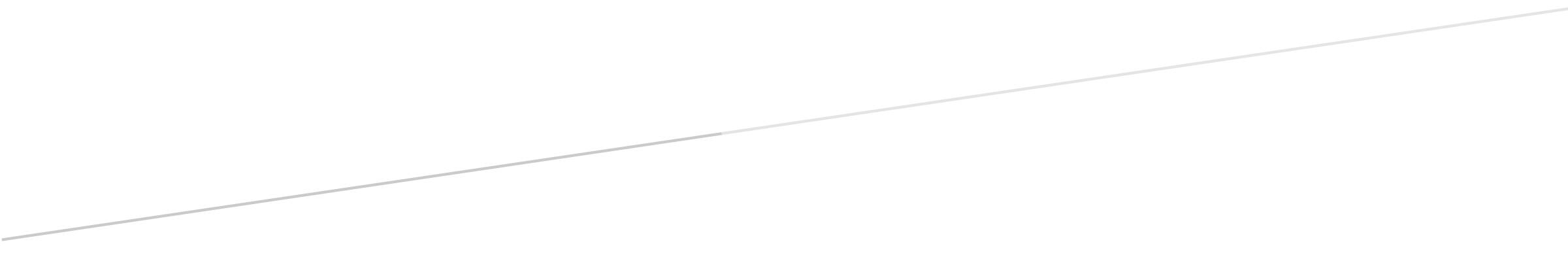 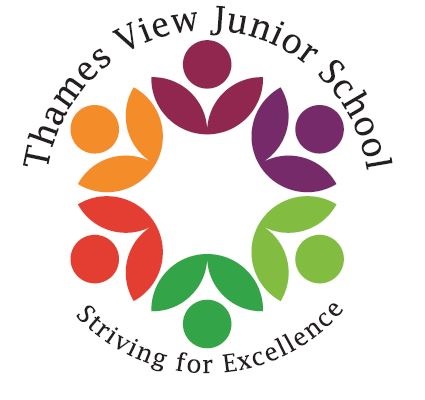 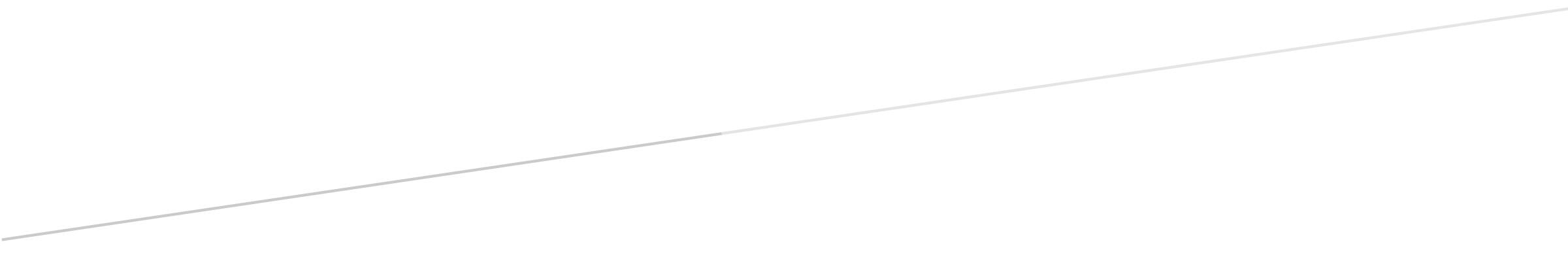 